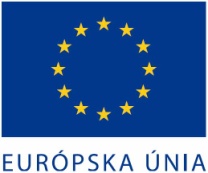 „Tento projekt bol realizovaný s podporou EURÓPSKEJ ÚNIE“  Miesto realizácie projektu:SNP 2780/170, Žiar nad Hronom Názov projektu:Energetické a dizajnové využitie stavebných otvorovStručný opis projektu:Cieľom projektu je priemyselný výskum zameraný na nové spôsoby energetického a dizajnového využitia stavebných otvorov pre okná.Špecifické ciele: nová koncepcia tieniacej techniky,energetické využitie stavebného okenného otvoru.Východiskový stav: Spoločnosť K-system, spol. s r.o. podniká v oblasti výroby tieniacej techniky. Na trhu pôsobí od roku 1995. Snahou spoločnosti je neustále napredovať vo svojej činnosti a ponúkať tak odberateľom vysoko kvalitné výrobky.V súčasnom období vzniklo mnoho konkurenčných firiem čo prudko znížilo pridanú hodnotu              vo výrobe našim tradičným výrobkom v tieniacej technike. Pre tento dôvod, pokiaľ sa má naša rýdze slovenská firma udržať na trhu musí investovať do netradičných riešení v oblasti využitia a aplikácie tieniacej techniky. Celosvetový tlak na zníženie energetických strát do budúcnosti bude narastať. Je to spôsobené limitovanými zdrojmi fosílnych ale i iných primárnych zdrojov energie na svete. Projekt bude riešiť okrem energetickej úspory aj nové smerovanie tieniacej techniky              v oblasti využitia, ale aj dizajnu.Stav po realizácii projektu:Vďaka príspevku z fondov Európskej únie spoločnosť zrealizuje priemyselný výskum zameraný na nové spôsoby energetického a dizajnového využitia stavebných otvorov pre okná. Realizácia predloženého projektu prinesie slovenskej firme príležitosť dodávať pre lukratívny trh tieniacej techniky technické riešenia s vysokou pridanou hodnotou a umožní nájsť nové riešenia, ktoré by priniesli väčšiu spoľahlivosť funkčnosť, dizajn a novú kvalitu systému ovládania a dizajnu tieniacej techniky. Spoločnosť bude dosahovať lepšie hospodárske výsledky, kvalitu a kvantitu poskytovaných služieb, čím podporí celkovú konkurencieschopnosť malého a stredného podnikania na Slovensku. Dôjde k rozšíreniu rozsahu a kvality poskytovaných služieb v regióne.Okrem toho z riešenia tohto projektu vznikne prihláška nového patentového riešenia. Toto patentové riešenie bude zároveň základom spoločnosťou ponúkaných služieb pre zákazníkov, pozdvihne vzdelanostnú a technickú úroveň pracovného kolektívu a prispeje k budovaniu dobrého mena spoločnosti na trhu. Názov a sídlo prijímateľa:K-system, spol. s r.o., SNP 2780/170, 965 01 Žiar nad HronomDátum začatia realizácie projektu:14.04.2015Dátum skončenie realizácie projektu:21.12.2015Logo operačného programu: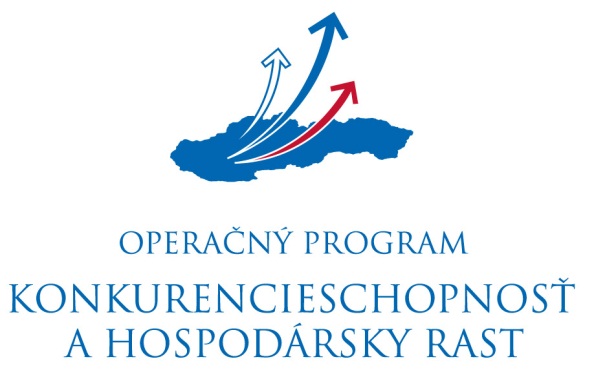 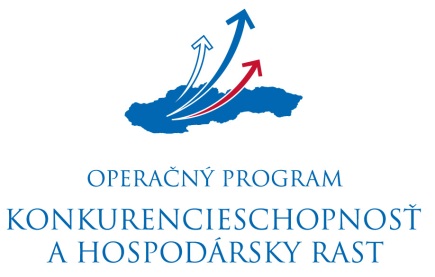 Názov riadiaceho orgánu:Ministerstvo hospodárstva SR v zastúpení: Slovenská inovačná a energetická agentúra Odkaz na internetové stránky riadiaceho orgánu a daného operačného programu:www.economy.gov.sk        www.opkahr.sk         www.siea.gov.skVýška poskytnutého príspevku:1 184 450 €Fotodokumentácia: